TRƯỜNG MẦM NON HOA PHƯỢNG THAM GIA TẬP HUẤN BỘ CHUẨN PHÁT TRIỂN TRẺ EM 5 TUỔIBộ chuẩn phát triển trẻ em năm tuổi là những tuyên bố thể hiện sự mong đợi về những gì trẻ nên biết và có thể làm được thông qua các hoạt động giáo dục.Bộ chuẩn PTTE năm tuổi được sử dụng với mục đích:- Làm căn cứ xây dựng và phát triển chương trình giáo dục mầm non, hỗ trợ thực hiện chương trình GDMN trong nhà trường nhằm nâng cao chất lượng chăm sóc, nuôi dưỡng và giáo dục, chuẩn bị tâm thế cho trẻ em năm tuổi vào lớp.Một số hình ảnh giáo viên tham gia lớp tập huấn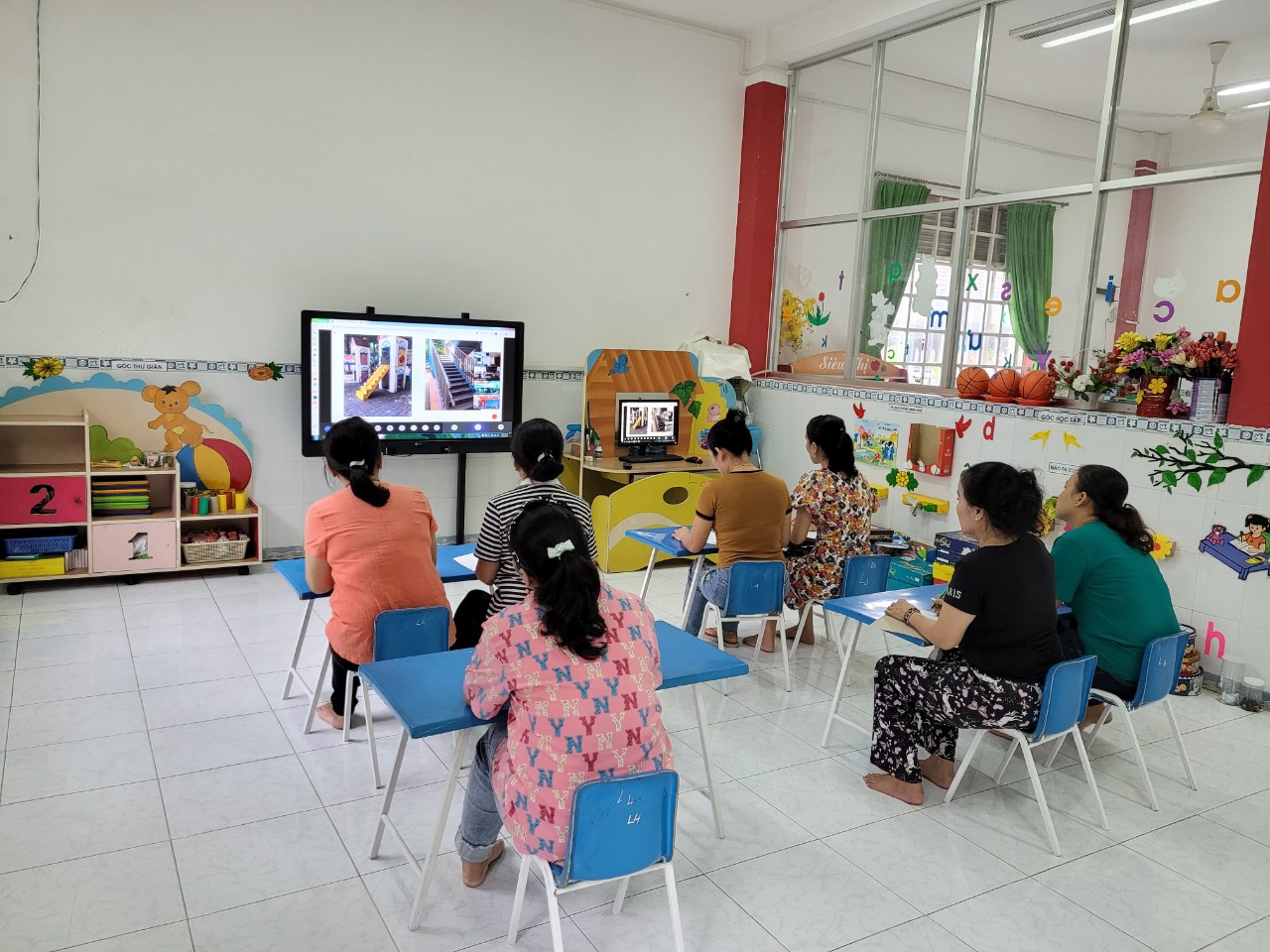 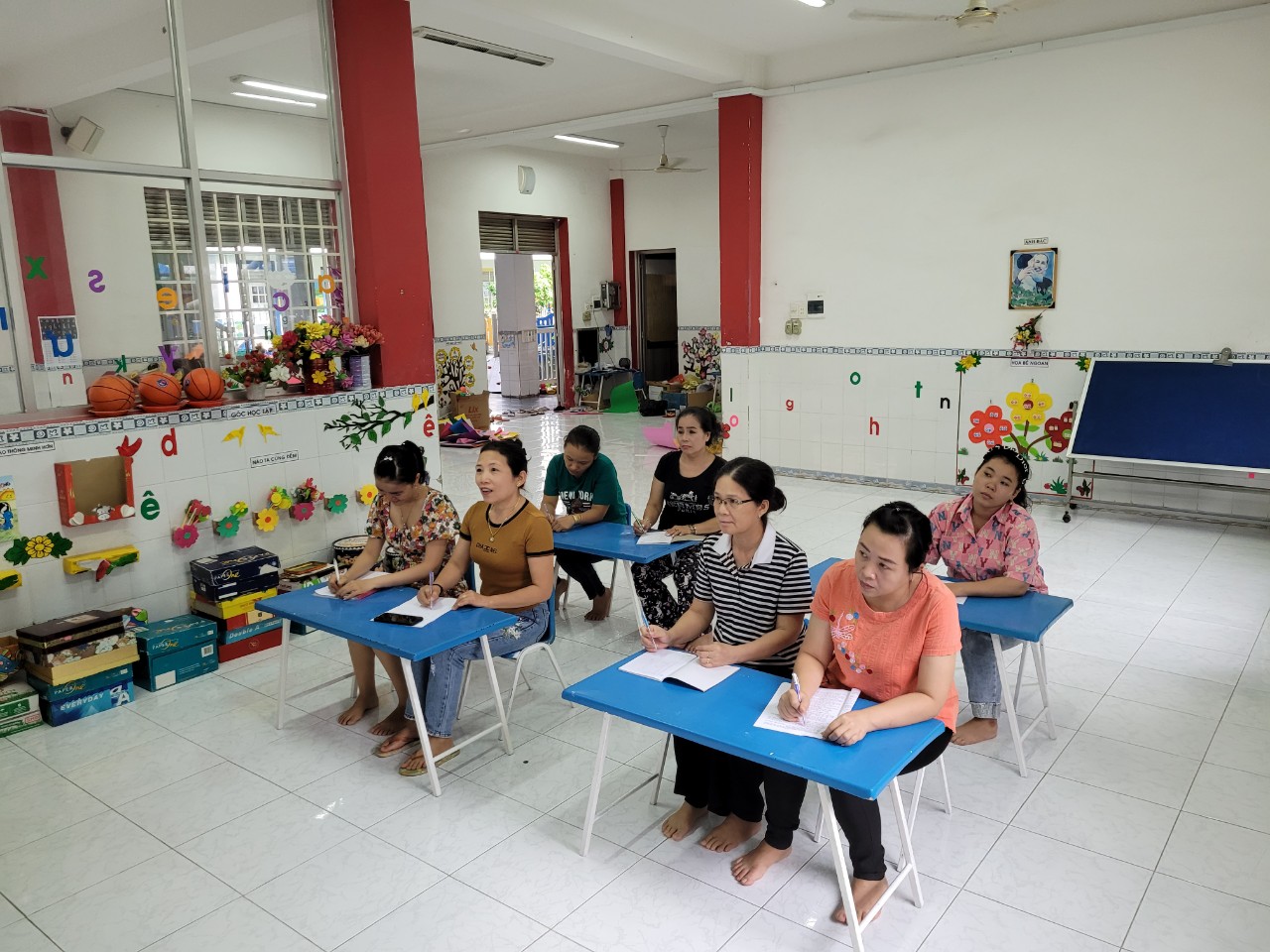 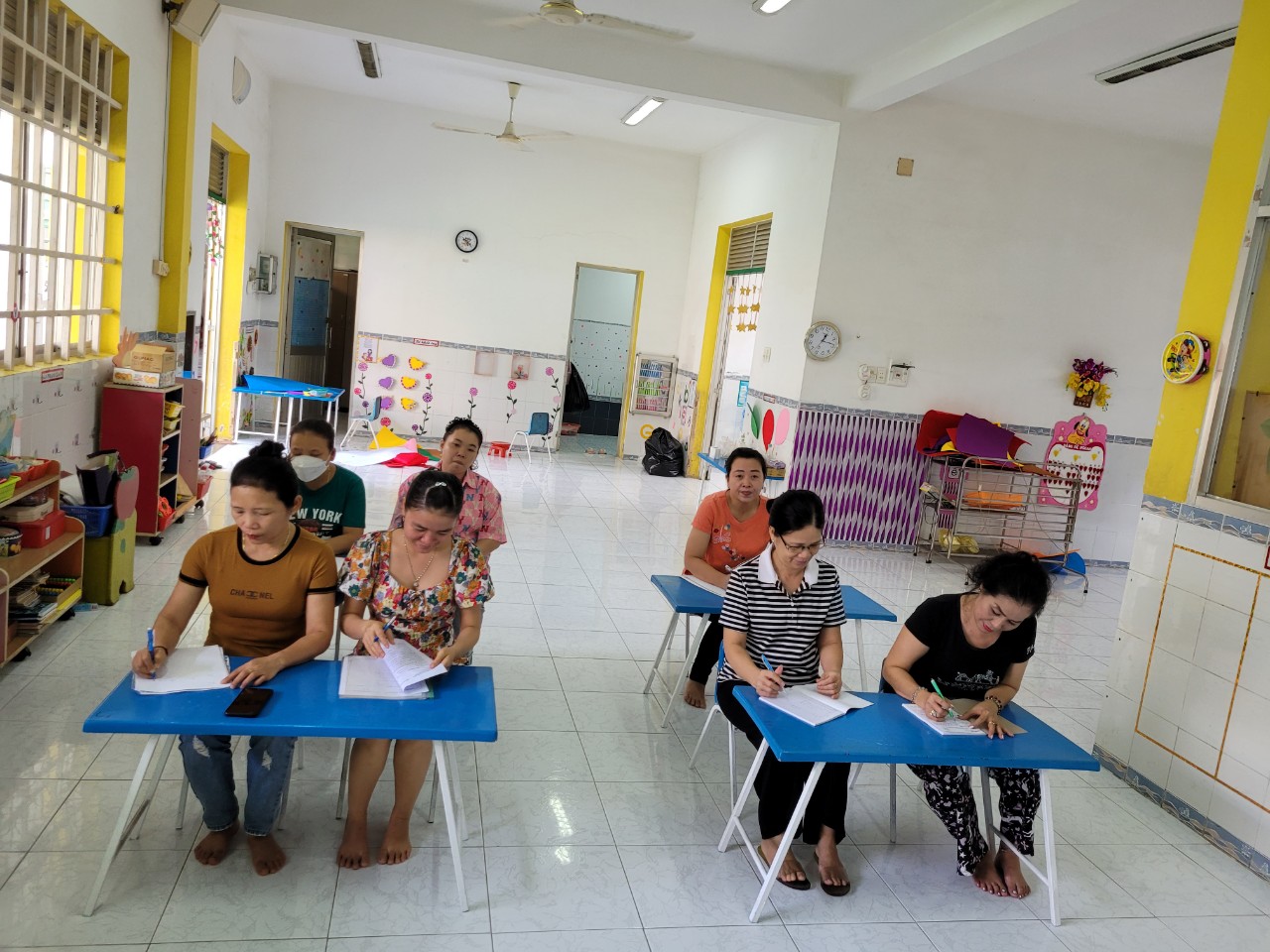 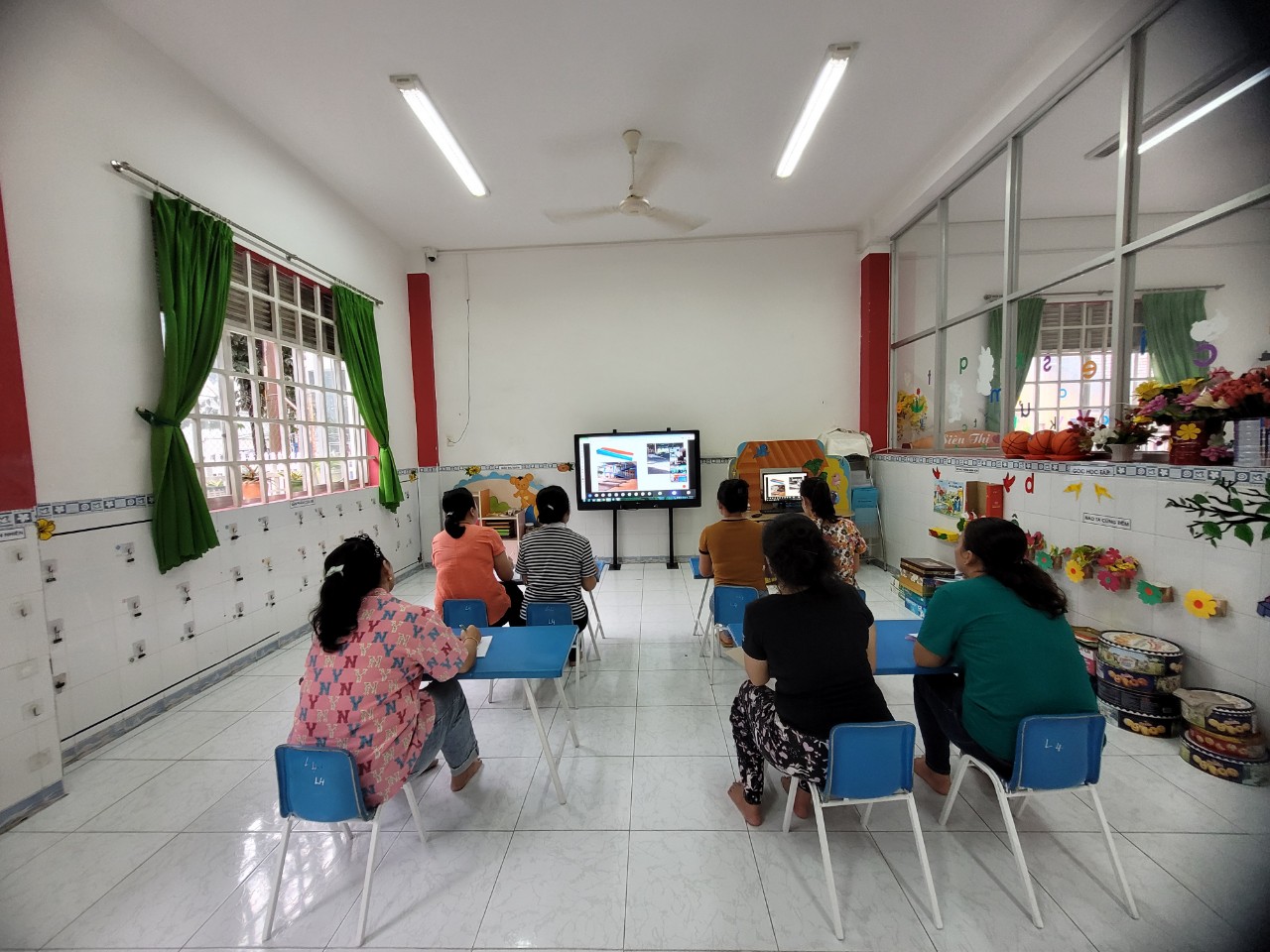 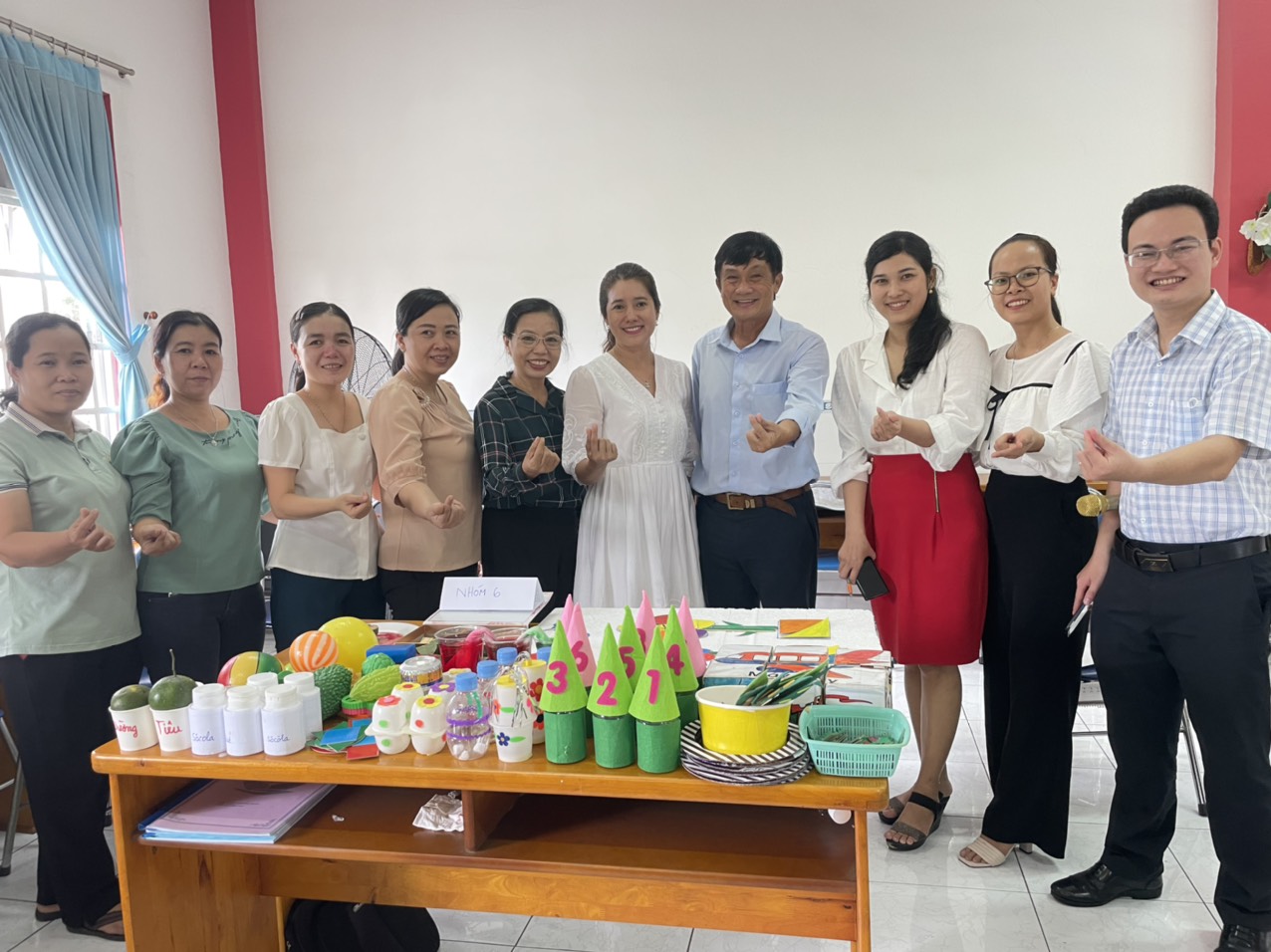 